Commune :      	N° cadastre :      	N° bâtiment :      Objet :	     Nature des travaux 	Nouveau site 	Extension d’un site existant (s’applique uniquement aux extensions ayant pour conséquence de faire passer le site dans la catégorie des grands consommateurs.)Le dossier d’autorisation de construire doit comporter une analyse d’au minimum deux variantes (compléter l’annexe du présent formulaire pour chaque variante) favorisant les énergies renouvelables et l’efficacité énergétique (articles 28 LVLEne et 49a RLVLEne).Données généralesCatégorie d’ouvrage:      				Secteur d’activité ou code NOGA :      Surface de référence énergétique (SRE):       m2		Surface brute de plancher (SBP):        m2Postes de consommation d’énergie selon le projet 	Production et distribution de chaleur pour le chauffage et l’eau chaude sanitaire 	Production et distribution d’eau surchauffée et/ou de vapeur	Production et distribution de froid (eau glacée, etc.) 	Production et distribution d’air comprimé	Production et distribution de vide Eclairage	Installations de ventilation	Installations de rafraichissement et/ou d’humidification	Installations d’émission de chaleur 	Installations d’émission de froid	Installations spécifiques aux procédés de production	Autres :      Bilan énergétique Signatures :Page laissée intentionnellement viergeVariante n° :      Production et distribution de chaleur pour le chauffage et l’eau chaude sanitaire ExplicationsImpact énergétique :Production et distribution d’eau surchauffée et/ou de vapeur ExplicationsImpact énergétique :Production et distribution de froid (eau glacée, etc.)ExplicationsImpact énergétique :Production et distribution d’air compriméExplicationsImpact énergétique :Production et distribution de vide ExplicationsImpact énergétique :EclairageExplicationsImpact énergétique :Installations de ventilationExplicationsImpact énergétique :Installations de rafraîchissement/humidificationExplicationsImpact énergétique :Installations d’émission de chaleurExplicationsImpact énergétique :Installations d’émission de froidExplicationsImpact énergétique :Installations spécifiques aux procédés de productionExplicationsImpact énergétique :Autres :      ExplicationsImpact énergétique :Instructions :L’auteur du présent justificatif détermine les "indicateurs" (rubriques 4 à 12) permettant de juger de l’efficacité énergétique des installations et/ou équipements choisis. Une analyse de la rentabilité économique doit être effectuée pour chacune des rubriques susmentionnées si la variante qui favorise le mieux l’efficacité énergétique et le recours aux énergies renouvelables n’est pas retenue. Cette analyse doit être effectuée selon des normes reconnues par la Direction de l’énergie (DGE-DIREN), telle que la norme SIA 480. L’analyse des coûts doit prendre en compte notamment les coûts externes et l’évolution des prix de l’énergie conformément à ladite norme. Le maître d’ouvrage est tenu d’opter pour la variante la plus performante sur le plan énergétique si le coût global sur la durée de vie des investissements n’est pas disproportionné.L’auteur du présent justificatif décrit brièvement, sous rubrique "explications", les concepts et les mesures techniques analysées portant notamment sur la minimisation de la demande en énergie et la maximisation du recours aux énergies renouvelables. Il décrit les technologies de conversion d’énergie analysées (PAC, cogénération, piles à combustibles…etc.) et les raisons pour lesquelles ses choix ont porté sur l’une ou l’autre variante.Un concept de mesure et de suivi de la consommation d’énergie en phase d’exploitation est requis (article 49a al. 4 RLVLEne)Annexes : 	Concept de mesure et de suivi de la consommation d’énergie (descriptif sur deux pages aux max.) et schémas y relatifs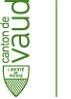 Direction générale de l’environnement Direction de l’énergieEN-VD-15Justificatif énergétiqueNouveaux sites entrant dans la catégorie des grands consommateursVariante retenueVariante 2Variante 3Gaz naturel      MWh/an      MWh/an      MWh/anMazout      MWh/an      MWh/an      MWh/anBiogaz      MWh/an      MWh/an      MWh/anBois      MWh/an      MWh/an      MWh/anDéchets (importés sur site)      MWh/an      MWh/an      MWh/anAutre combustible :            MWh/an      MWh/an      MWh/anElectricité soutirée au réseau      MWh/an      MWh/an      MWh/anProduction in situe d’électricité :            MWh/an      MWh/an      MWh/anTaux de couverture des besoins thermiques par des énergies renouvelables       %      %      %Taux de couverture des besoins électriques par des énergies renouvelables       %      %      %Justificatif établi par:Contrôle du justificatif/Contrôle privé: Le justificatif est certifié complet et correctNom et adresse,ou tampon del’entrepriseResponsable, tél.:Lieu, date, signature:Direction générale de l’environnement Direction de l’énergieAnnexeEN-VD-15Justificatif énergétiqueNouveaux sites entrant dans la catégorie des grands consommateursEél (MWh/an)Agents énergétiquesEth  (MWh/an)Emissions de CO2  (T)% ENREél (MWh/an)Agents énergétiquesEth (MWh/an)Emissions de CO2  (T)% ENREél (MWh/an)Agents énergétiquesEth (MWh/an)Emissions de CO2  (T)% ENREél4) (MWh/an)Indicateur 1Indicateur 2Indicateur 3Indicateur 4Eél4) (MWh/an)Indicateur 1Indicateur 2Indicateur 3Indicateur 4Eél4) (MWh/an)Indicateur 1Indicateur 2Indicateur 3Indicateur 4Eél4) (MWh/an)Indicateur 1Indicateur 2Indicateur 3Indicateur 4Indicateur 1Indicateur 2Indicateur 3Indicateur 4Indicateur 5Indicateur 1Indicateur 2Indicateur 3Indicateur 4Indicateur 5Indicateur 1Indicateur 2Indicateur 3Indicateur 4Indicateur 5Eél (MWh/an)Agents énergétiquesEth (MWh/an)Emissions de CO2  (T)% ENREél (MWh/an)Agents énergétiquesEth (MWh/an)Emissions de CO2  (T)% ENR